             Casa de Cultură „Ion Luca Caragiale”                   				Aprobat,               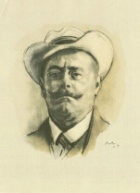                   a Municipiului Ploieşti             						Director,                       	      Piața Eroilor nr.1                        			Prof. MARIAN DRAGOMIR                  Tel/ Fax: 0244.578.148/ 0244.578.149				                    email: secretariat@casadecultura.ro                                    Nr. .........../...............FIŞĂ DE ÎNSCRIERELACONCURSUL NAŢIONAL DE POEZIE
„IULIA HASDEU”,EDIȚIA  XXPLOIEȘTI, OCTOMBRIE-NOIEMBRIE 2022– pentru liceeni – SUBSEMNATUL____________________________________________________ÎN CALITATE DE CONCURENT/ PĂRINTE AL CONCURENTULUI,LUÂND LA CUNOŞTINŢĂ PROGRAMUL-REGULAMENT, DORESC ÎNSCRIEREA __________________________________________________________________________________LA CONCURSUL__________________________________________________________________REPREZINT LICEUL/COLEGIUL_____________________________________________________CU LUCRAREA/ LUCRĂRILE___________________________________________________________________________________________________________________________________________________________________________________________________________________________________________________________________________________TELEFON_________________________________________________________________________Adresă____________________________________________________________________________CNP participant/copie carnet elev vizat an curent __________________________________________________________________________________E-mail_____________________________________________________________________________Ocupație___________________________________________________________________________Profesor coordonator_________________________________________________________________	 Prin participarea la concurs, participanţii cedează drepturile de autor asupra poeziilor prezentate Casei de Cultură „I.L.Caragiale” a Municipiului Ploieşti.	Vă facem cunoscut că ne rezervăm dreptul de a publica creaţiile premiate în revista „Atitudini” sau în alte publicaţii ce vor apărea sub egida Casei de Cultură „Ion Luca Caragiale”a Municipiului Ploieşti, pe site-ul şi pe pagina de Facebook a instituţiei noastre. De asemenea, ne rezervăm dreptul de a publica creaţiile poetice pe site-ul şi pe pagina de Facebook a instituţiei noastre.DATA:                                                                     SEMNĂTURA: